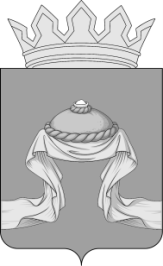 Администрация Назаровского районаКрасноярского краяПОСТАНОВЛЕНИЕ«13» 01 2020                                    г. Назарово                                           № 4-пО проведении в 2020 году на территории Назаровского района районных соревнований по мини-футболу на снегу среди мужских команд В целях популяризации мини-футбола на снегу в районе, выявления сильнейших команд для участия в зональных и краевых соревнованиях, в соответствии с Федеральным законом от 06.10.2003 № 131-ФЗ «Об общих принципах организации местного самоуправления в Российской Федерации», Федеральным законом от 04.12.2007 № 329-ФЗ «О физической культуре и спорте в Российской Федерации», руководствуясь Уставом муниципального образования Назаровский район Красноярского края, ПОСТАНОВЛЯЮ:Провести в 2020 году на территории Назаровского района                  районные соревнования по мини-футболу на снегу среди мужских команд      25 января 2020 года в с. Подсосное Назаровского района. Начало мероприятия в 10:00 часов.Утвердить Положение о проведении в 2020 году на территории Назаровского района районных соревнований по мини-футболу на снегу среди мужских команд согласно приложению 1.Утвердить смету расходов на проведение в 2020 году на территории Назаровского района районных соревнований по мини-футболу на снегу среди мужских команд согласно приложению 2.Организацию подготовки и проведение районных соревнований по мини-футболу на снегу среди мужских команд возложить на главного специалиста по физической культуре и спорту отдела культуры, спорта и молодежной политики администрации Назаровского района (Бакланова).Финансовому управлению администрации Назаровского района (Мельничук) осуществить финансирование расходов, связанных с питанием и денежными призами участников мероприятия, в пределах бюджетных ассигнований согласно муниципальной программе «Развитие физической культуры и спорта Назаровского района».Отделу учета, контроля и отчетности администрации Назаровского района (Божкевич) оплатить расходы на питание и призы участников соревнований и списать товарно-материальные ценности (грамоты и кубки), связанные с проведением соревнований, согласно муниципальной программе «Развитие физической культуры и спорта Назаровского района» в рамках отдельного мероприятия «Проведение районных спортивно-массовых мероприятий, обеспечение участия спортсменов-членов сборных команд района по видам спорта в зональных, краевых соревнованиях» согласно утвержденной смете расходов.Заместителю главы района по социальным вопросам (Дедюхина) обеспечить организацию контроля за качеством питания участников соревнований и оказание медицинской помощи в соответствии с действующим законодательством Российской Федерации. Отделу организационной работы и документационного обеспечения администрации Назаровского района (Любавина) разместить постановление на официальном сайте муниципального образования Назаровский район Красноярского края в информационно-телекоммуникационной сети «Интернет».Контроль за выполнением постановления возложить на заместителя главы района по социальным вопросам (Дедюхина).Постановление вступает в силу со дня подписания.Глава района					          			   Г.В. АмпилоговаПриложение 1к постановлению администрации Назаровского районаот «13»01 2020 № 4-пП О Л О Ж Е Н И Ео проведении в 2020 году на территории Назаровского района районных соревнований по мини-футболу на снегу среди мужских команд1. ЦЕЛИ И ЗАДАЧИСоревнования проводятся с целью популяризации мини-футбола на снегу среди мужского населения района.Выявление сильнейших команд для участия в зональных соревнованиях.2. РУКОВОДСТВО ПРОВЕДЕНИЕМ СОРЕВНОВАНИЙРуководство районными соревнованиями возлагается на главного специалиста по физической культуре и спорту отдела культуры, спорта и молодежной политики администрации Назаровского района.Непосредственная ответственность за проведение возлагается на главную судейскую коллегию.Главный судья: Зубцов А.В.Главный секретарь: Булич О.В.3. СРОКИ И МЕСТО ПРОВЕДЕНИЯ СОРЕВНОВАНИЙСоревнования проводятся 25 января 2020 года в с. Подсосное.Приезд команд в с. Подсосное к 9.30 часам. Начало мероприятия в 10.00 часов.4. УЧАСТНИКИ СОРЕВНОВАНИЙК участию в соревнованиях допускаются сборные команды коллективов физической культуры района от 17 лет и старше, прошедшие медосмотр.Допуск участника с отметкой с регистрацией по месту жительства на территории данного сельсовета, участник, не предоставивший паспорт, снимается с соревнований, а результат команды аннулируется.Состав команд по 8 человек,1 представитель,1 судья.Команда должна иметь единую спортивную форму с номерами и мягкую спортивную обувь. Представлять сельсовет может только одна команда.5. ЗАЯВКИЗаявки, заверенные врачом, представителем команды, подаются в день приезда на соревнования в судейскую коллегию. Заявки подаются строго в напечатанном виде.Предварительные заявки подаются по тел. 5-74-05 или на электронный адрес nazarovskiyrayonsport@mail.ru до 17 часов 00 минут 23 января           2020 года.Команды не подавшие предварительные заявки до соревнований не допускаются.6. УСЛОВИЯ ПРОВЕДЕНИЯ СОРЕВНОВАНИЙСоревнования проводятся по упрощенным правилам игры в мини-футбол. Розыгрыш по круговой системе проводится при 5 участвующих командах и менее, при большем количестве команд розыгрыш проводится по подгруппам. Игра 2 тайма по 12 минут грязного времени. За победу команда получает 3 очка, ничья 1 очко, поражение 0 очков. В случае равенства очков у двух и более команд места команд в таблице определяются следующим образом:- по наибольшему числу побед во всех матчах;- по результатам игр между собой (число очков, количество побед, разность забитых и пропущенных мячей, число забитых мячей, число забитых мячей на чужом поле).В финальных играх в результате ничьей пробиваются 6 метровые удары. По 3 удара.7.НАГРАЖДЕНИЕ И ФИНАНСИРОВАНИЕКоманда, занявшая 1 место, награждается кубком, грамотой и призами в денежном выражении.Команды, занявшие 2-3 места, награждаются грамотами, призами в денежном выражении.Грамотой и призами в денежном выражении награждаются лучшие игроки на линиях (нападение, защита, вратарь, лучший игрок турнира).Награждение, питание и другие расходы, связанные с проведением районных соревнований, осуществляются за счет средств районного бюджета согласно муниципальной программе «Развитие физической культуры и спорта Назаровского района» в рамках отдельного мероприятия «Проведение районных спортивно-массовых мероприятий, обеспечение участия спортсменов-членов сборных команд района по видам спорта в зональных, краевых соревнованиях».Расходы, связанные с проездом участников соревнований – за счет командирующей организации.8. ПРОТЕСТЫПротест по нарушению правил игры или настоящего положения может быть подан представителем команды в письменном виде на имя главного судьи соревнований с указанием пунктов правил или настоящего положения, которые протестующий считает нарушенными, даты и точного времени подачи протеста.Протест, связанный с результатом игры, подается не позднее, чем через 20 минут после опубликования предварительного результата. Протест по допуску участника рассматривается до начало игры. В случае невозможности принятия решений до начало соревнований участник допускается к соревнованиям под протестом, а решение по протесту принимается до утверждения результатов. Решение по протесту излагается в виде резолюции на протесте. Если решение по данному протесту не удовлетворяет протестующего, он в праве подать апелляцию  в адрес организаторов соревнований. Апелляция рассматривается в течении часа. Если требуется более длительное рассмотрение по фактам, изложенным в протесте и апелляции, то решение должно быть вынесено обязательно до утверждения результатов.